Дата проведения: 17 мая  2017 г. Место проведения: Бузулукский район МОБУ «Красногвардейская  СОШ имени Героя России Марченко А.А.» (п.Красногвардеец, ул.Советская, 9)1 часть (все участники) - актовый зал 2 часть: руководители ОУО - актовый зал;               директора ОО, специалисты ОУО, курирующие вопросы информатизации –               аудитория.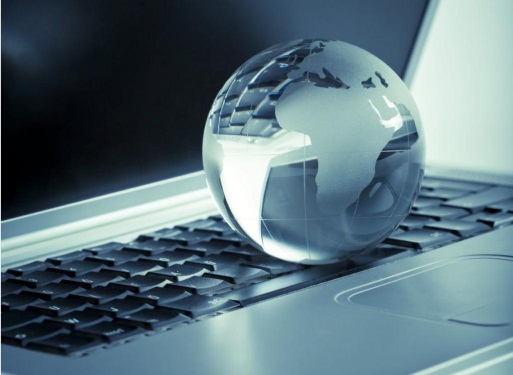 Плана  областного (зонального) семинара Информационно-коммуникационные технологии в управлении образованием.времяРассматриваемый вопросвыступающие10.30-11.00Регистрация участников. Кофе-брейк1 часть (участники: руководители ОУО, специалисты, курирующие вопросы информатизации, директора ОО)11.00-11.10Открытие семинара. Вступительное слово.Мерзляков Юрий Михайлович, заместитель министра Оренбургской области11.10-11.25Развитие системы образования Бузулукского района.Успанова Татьяна Сапаровна, заместитель главы по социальным вопросам Бузулукского района11.25-11.40Информатизация системы муниципального образования. Состояние, проблемы, перспективы.Статинов Станислав Викторович, начальник отдела образования администрации Бузулукского района11.40-11.55Взаимодействие ПАО «Ростелеком» и образовательных организаций в обеспечении качественной работы сети Интернет и системы контентной фильтрации. Завьялова Ирина Александровна, начальник отдела продаж и обслуживания юридических лиц корпоративный и государственный сегмент ПАО «Ростелеком»(специалисты Пожидаева Мария Владимировна, Валеев Дмитрий Герович)11.55-12.10ИТ-аутсорсинг в образовательных организациях Бузулукского района. Шумбасов Алексей Александрович (ИП «Шумбасов»)12.10-12.25Управление развитием информационно - образовательного пространства сельской школы. Пачина Ольга Васильевна, директор МОБУ «Красногвардейская СОШ имени Марченко А.А.»Танеева Ирина Викторовна, заместитель директора по воспитательной работе12.25-12.40Электронный дневник и журнал как условие активизации внутришкольного и внешнего контроля  за системой оценки качества образования. Вытченкова Марина Анатольевна, директор МОБУ «Верхневязовская СОШ»12.40-12.55Организация защиты персональных данных силами образовательной организации (из опыта работы). Кубеткин Алексей Владимирович, директр МОБУ «Сухореческая СОШ»2 часть (руководители ОУО)13.00-13.15Обеспечение информационной безопасности в образовательной организации. Защита  детей от угроз Интернета.Еремина Татьяна Николаевна, директор МОБУ «Боровая СОШ»13.15-13.30Популяризация получения государственных услуг в электронном виде среди участников учебно-воспитательного процесса.Ежелева Наталья Ивановна, заместитель директора МОБУ «Подколкинская СОШ»13.30-14.00Круглый стол.                    Состояние и перспективы развития информатизации региональной и муниципальных систем образования. Подведение итогов.Мерзляков Юрий Михайлович, заместитель министра Оренбургской области14.00Обед2 часть (директора ОО и специалисты, курирующие вопросы информатизации) аудитория13.00-13.15Роль официального сайта образовательной организации в формировании информационно-управленческой среды ООЯрков Вячеслав Геннадьевич, директор МОБУ «Троицкая СОШ»13.15-13.30Мониторинг качества образования с применением ИКТ на муниципальном уровне. Самсонова Елена Ивановна, главный специалист отдела образования администрации Бузулукского района13.30-13.45Проектная работа обучающихся МОБУ «Новоалександровская СОШ».Опыт использования графического редактора Adobe Reader для художественного развития учащихся.Обучающиеся МОБУ «Новоалександровская СОШ»Ботин Илья - 10 классСтолетов Илья - 9 класс13.45Обед